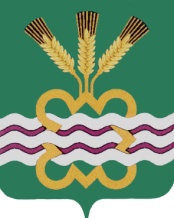 ГЛАВА МУНИЦИПАЛЬНОГО ОБРАЗОВАНИЯ«КАМЕНСКИЙ  ГОРОДСКОЙ ОКРУГ»ПОСТАНОВЛЕНИЕ 04.06.2020                                                                                                       № 772п. МартюшО принятии решения о заключении концессионного соглашения без проведения конкурса в отношении объектов теплоснабжения и  горячего водоснабжения, находящихся в собственности Каменского городского округа На основании протокола подведения итогов процедуры заключения концессионного соглашения без проведения конкурса, предусмотренные статьей 37 Федерального закона от 21 июля 2005 года «О концессионных соглашениях» от 04 июня 2020 года № 3,  в соответствии с частью 4.10 ст. 37 Федерального закона от 21 июля 2005 года № 115-ФЗ «О концессионных соглашениях», Федеральным законом от 06 октября 2003 года  № 131-ФЗ  «Об общих принципах организации местного самоуправления в Российской Федерации», руководствуясь Уставом муниципального образования «Каменский городской округ»ПОСТАНОВЛЯЮ:Принять решение о заключении концессионного соглашения с лицом, выступившим с инициативой о заключении концессионного соглашения, с обществом с ограниченной ответственностью ТК «Система», без проведения конкурса на условиях, предусмотренных в  предложении о заключении концессионного соглашения и проекте концессионного соглашения, сроком на 30 (тридцать) лет.В течение 2 рабочих дней направить протокол подведения итогов процедуры заключения концессионного соглашения без проведения конкурса предусмотренные статьей 37 Федерального закона от 21 июля 2005 года «О концессионных соглашениях» обществу с ограниченной ответственностью ТК «Система». Опубликовать настоящее постановление в газете «Пламя» и разместить на официальном сайте администрации Каменского городского округа в сети «Интернет». Контроль выполнения настоящего постановления оставляю за собой.Глава городского округа                                                                     С.А. Белоусов